Астахов П. А. Я и Государство / П. А. Астахов. – М.: Эксмо, 2009. – 80 с.: ил. – (Детям о праве).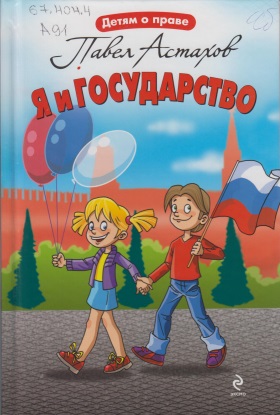 Книга расскажет о таких понятиях, как «государство», «конституция». Вы узнаете о том, какую роль играет президент, для чего нужна Госдума и правительство, а также какой священный долг существует у граждан нашей страны.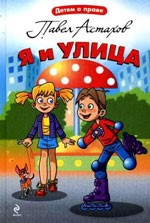 Астахов П. А.  Я и улица / П. А. Астахов. – М.: Эксмо, 2010 . – 96 с.: ил. – (Детям о праве).Автор рассказывает о том, как  ребята совершают путешествие в мир взрослых, попадают в различные жизненные ситуации, узнают, когда можно и нужно обращаться к помощи государства и закона-то есть учатся быть гражданами нашей страны.Астахов П. А. Я и магазин / П. А. Астахов. – М.: Эксмо, 2009 . – 80 с.: ил. – (Детям о праве).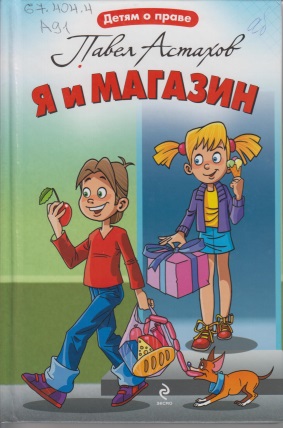 Книга «Я и магазин» будет интересна и полезна не только школьникам, но и взрослым. Прочитав ее, вы узнаете, как правильно сходить за покупками, чтобы не обвесили, не обмерили, не всучили что-нибудь ненужное в данный момент, на что обращать внимание при покупке? Как опасности упоминаются: вредные игрушки, пищевые добавки, генетически модифицированные продукты и продукты с истекшим сроком годности. Объясняется вред для организма таких продуктов как чипсы, концентрированные соки и прочий «фастфуд».Астахов П. А.  Я и семья / П. А. Астахов. – М.: Эксмо, 2010. – 80 с.: ил. – (Детям о праве).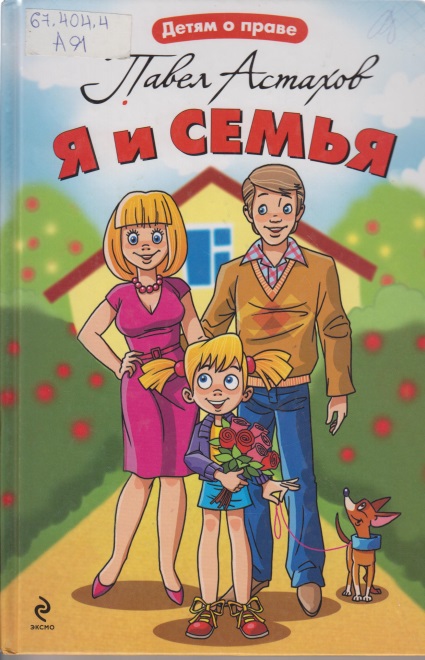 В книге «Я и семья» рассказывается о том, Что такое семья? Ценность семьи. О правах ребенка в семье. О сложностях взаимоотношений с родителями. О защите семьи со стороны государства. 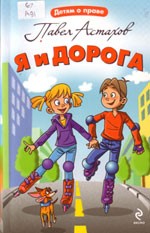 Астахов П. А.  Я и дорога / П. А. Астахов. – М.: Эксмо, 2010. -128 c.: ил. – (Детям о праве).Настоящее издание, наряду с другими книгами серии, знакомит читателя с очередным комплексом правовых норм. Данный выпуск представит правила дорожного движения, Государственную инспекцию безопасности дорожного движения, расскажет,  кто и с какого возраста может управлять транспортным средством.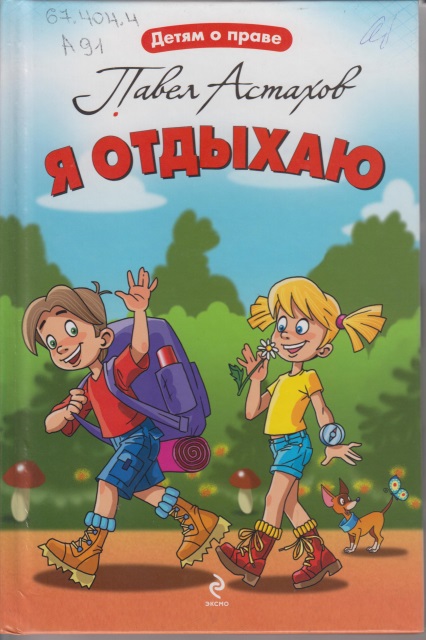 Астахов П. А.  Я отдыхаю / П. А. Астахов. – М.: Эксмо, 2010. - 96 с.: ил. – ( Детям о праве).Автор расскажет с какими правами и обязанностями мы сталкиваемся когда отдыхаем? Даже сидя дома за компьютером мы можем попасть в разряд преступников. Например, за неправомерный доступ к компьютерной информации, а также, о правовых нормах существующих в квартире и подъезде, при отдыхе на природе и  о ситуациях, которые могут возникнуть во время путешествия по России или за границей.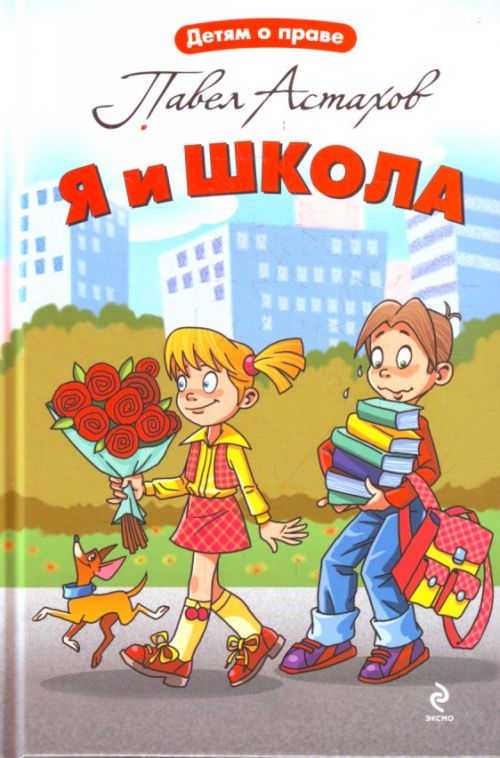  Астахов П. А. Я и школа / П. А. Астахов. – М.: Эксмо, 2009. - 96 с.: ил. – (Детям о праве).Книга ответит на вопрос «Зачем вообще учиться?», познакомит с законом об образовании, с правами и обязанностями школьника, уставом школы, формами образования, такими как семейное образование и экстернат.